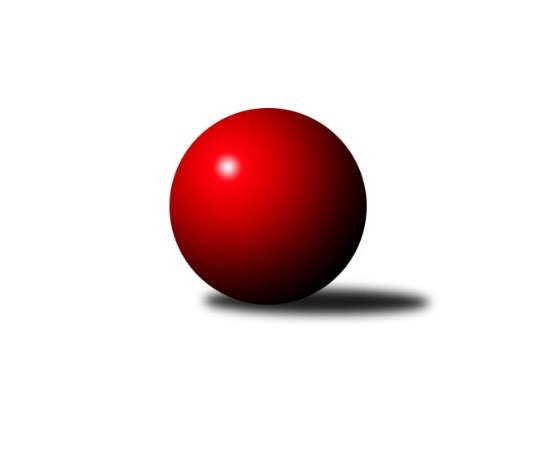 Č.11Ročník 2019/2020	16.7.2024 Mistrovství Prahy 3 2019/2020Statistika 11. kolaTabulka družstev:		družstvo	záp	výh	rem	proh	skore	sety	průměr	body	plné	dorážka	chyby	1.	KK Dopravní podniky Praha A	11	9	1	1	60.5 : 27.5 	(82.5 : 49.5)	2441	19	1725	715	59.2	2.	TJ Praga Praha B	10	8	2	0	54.0 : 26.0 	(67.0 : 53.0)	2395	18	1674	721	66.7	3.	AC Sparta B	11	8	0	3	57.0 : 31.0 	(76.0 : 56.0)	2343	16	1674	670	63.8	4.	KK Slavia Praha D	11	7	0	4	51.5 : 36.5 	(73.5 : 58.5)	2370	14	1665	705	54.7	5.	VSK ČVUT Praha B	11	6	1	4	48.0 : 40.0 	(66.5 : 65.5)	2388	13	1683	705	56.1	6.	SK Meteor Praha D	11	6	1	4	47.0 : 41.0 	(73.5 : 58.5)	2346	13	1667	679	57.4	7.	SK Rapid Praha A	11	6	0	5	42.0 : 46.0 	(64.5 : 67.5)	2310	12	1629	681	57.6	8.	TJ Astra Zahradní Město B	10	5	0	5	42.0 : 38.0 	(59.5 : 60.5)	2376	10	1683	693	61.5	9.	KK Dopravní podniky Praha B	11	4	1	6	40.0 : 48.0 	(69.0 : 63.0)	2407	9	1690	717	62.5	10.	TJ Sokol Praha-Vršovice C	10	4	0	6	38.0 : 42.0 	(54.0 : 66.0)	2258	8	1626	632	68.6	11.	Sokol Kobylisy D	10	3	0	7	31.0 : 49.0 	(53.0 : 67.0)	2298	6	1658	640	76.2	12.	KK Konstruktiva Praha E	11	3	0	8	35.5 : 52.5 	(67.5 : 64.5)	2379	6	1708	672	63.3	13.	SK Žižkov Praha D	11	3	0	8	30.5 : 57.5 	(45.0 : 87.0)	2275	6	1638	638	73.5	14.	TJ ZENTIVA Praha	11	0	0	11	23.0 : 65.0 	(48.5 : 83.5)	2205	0	1594	611	83.8Tabulka doma:		družstvo	záp	výh	rem	proh	skore	sety	průměr	body	maximum	minimum	1.	SK Meteor Praha D	6	5	1	0	37.0 : 11.0 	(49.0 : 23.0)	2452	11	2528	2337	2.	KK Dopravní podniky Praha A	6	5	1	0	36.0 : 12.0 	(47.5 : 24.5)	2525	11	2569	2468	3.	AC Sparta B	5	5	0	0	33.0 : 7.0 	(40.0 : 20.0)	2427	10	2515	2287	4.	TJ Praga Praha B	5	5	0	0	29.0 : 11.0 	(34.0 : 26.0)	2346	10	2373	2313	5.	VSK ČVUT Praha B	5	4	0	1	28.0 : 12.0 	(35.5 : 24.5)	2508	8	2659	2390	6.	KK Slavia Praha D	5	3	0	2	25.0 : 15.0 	(34.0 : 26.0)	2330	6	2395	2236	7.	TJ Sokol Praha-Vršovice C	5	3	0	2	24.0 : 16.0 	(32.5 : 27.5)	2257	6	2333	2168	8.	TJ Astra Zahradní Město B	5	3	0	2	21.0 : 19.0 	(29.0 : 31.0)	2406	6	2490	2336	9.	SK Rapid Praha A	5	3	0	2	19.0 : 21.0 	(30.5 : 29.5)	2493	6	2567	2406	10.	KK Konstruktiva Praha E	6	3	0	3	25.0 : 23.0 	(40.5 : 31.5)	2390	6	2438	2361	11.	Sokol Kobylisy D	4	2	0	2	16.0 : 16.0 	(24.5 : 23.5)	2187	4	2225	2128	12.	SK Žižkov Praha D	6	2	0	4	20.5 : 27.5 	(30.0 : 42.0)	2423	4	2511	2361	13.	KK Dopravní podniky Praha B	6	1	1	4	16.0 : 32.0 	(31.0 : 41.0)	2422	3	2476	2285	14.	TJ ZENTIVA Praha	6	0	0	6	13.0 : 35.0 	(29.0 : 43.0)	1994	0	2192	1728Tabulka venku:		družstvo	záp	výh	rem	proh	skore	sety	průměr	body	maximum	minimum	1.	TJ Praga Praha B	5	3	2	0	25.0 : 15.0 	(33.0 : 27.0)	2405	8	2536	2100	2.	KK Dopravní podniky Praha A	5	4	0	1	24.5 : 15.5 	(35.0 : 25.0)	2421	8	2483	2313	3.	KK Slavia Praha D	6	4	0	2	26.5 : 21.5 	(39.5 : 32.5)	2376	8	2463	2217	4.	KK Dopravní podniky Praha B	5	3	0	2	24.0 : 16.0 	(38.0 : 22.0)	2404	6	2494	2249	5.	AC Sparta B	6	3	0	3	24.0 : 24.0 	(36.0 : 36.0)	2323	6	2558	2239	6.	SK Rapid Praha A	6	3	0	3	23.0 : 25.0 	(34.0 : 38.0)	2307	6	2520	2116	7.	VSK ČVUT Praha B	6	2	1	3	20.0 : 28.0 	(31.0 : 41.0)	2368	5	2494	2275	8.	TJ Astra Zahradní Město B	5	2	0	3	21.0 : 19.0 	(30.5 : 29.5)	2368	4	2509	2202	9.	TJ Sokol Praha-Vršovice C	5	1	0	4	14.0 : 26.0 	(21.5 : 38.5)	2259	2	2581	2105	10.	SK Meteor Praha D	5	1	0	4	10.0 : 30.0 	(24.5 : 35.5)	2320	2	2418	2228	11.	SK Žižkov Praha D	5	1	0	4	10.0 : 30.0 	(15.0 : 45.0)	2238	2	2377	2083	12.	Sokol Kobylisy D	6	1	0	5	15.0 : 33.0 	(28.5 : 43.5)	2317	2	2529	2199	13.	KK Konstruktiva Praha E	5	0	0	5	10.5 : 29.5 	(27.0 : 33.0)	2377	0	2434	2278	14.	TJ ZENTIVA Praha	5	0	0	5	10.0 : 30.0 	(19.5 : 40.5)	2247	0	2387	1936Tabulka podzimní části:		družstvo	záp	výh	rem	proh	skore	sety	průměr	body	doma	venku	1.	KK Dopravní podniky Praha A	11	9	1	1	60.5 : 27.5 	(82.5 : 49.5)	2441	19 	5 	1 	0 	4 	0 	1	2.	TJ Praga Praha B	10	8	2	0	54.0 : 26.0 	(67.0 : 53.0)	2395	18 	5 	0 	0 	3 	2 	0	3.	AC Sparta B	11	8	0	3	57.0 : 31.0 	(76.0 : 56.0)	2343	16 	5 	0 	0 	3 	0 	3	4.	KK Slavia Praha D	11	7	0	4	51.5 : 36.5 	(73.5 : 58.5)	2370	14 	3 	0 	2 	4 	0 	2	5.	VSK ČVUT Praha B	11	6	1	4	48.0 : 40.0 	(66.5 : 65.5)	2388	13 	4 	0 	1 	2 	1 	3	6.	SK Meteor Praha D	11	6	1	4	47.0 : 41.0 	(73.5 : 58.5)	2346	13 	5 	1 	0 	1 	0 	4	7.	SK Rapid Praha A	11	6	0	5	42.0 : 46.0 	(64.5 : 67.5)	2310	12 	3 	0 	2 	3 	0 	3	8.	TJ Astra Zahradní Město B	10	5	0	5	42.0 : 38.0 	(59.5 : 60.5)	2376	10 	3 	0 	2 	2 	0 	3	9.	KK Dopravní podniky Praha B	11	4	1	6	40.0 : 48.0 	(69.0 : 63.0)	2407	9 	1 	1 	4 	3 	0 	2	10.	TJ Sokol Praha-Vršovice C	10	4	0	6	38.0 : 42.0 	(54.0 : 66.0)	2258	8 	3 	0 	2 	1 	0 	4	11.	Sokol Kobylisy D	10	3	0	7	31.0 : 49.0 	(53.0 : 67.0)	2298	6 	2 	0 	2 	1 	0 	5	12.	KK Konstruktiva Praha E	11	3	0	8	35.5 : 52.5 	(67.5 : 64.5)	2379	6 	3 	0 	3 	0 	0 	5	13.	SK Žižkov Praha D	11	3	0	8	30.5 : 57.5 	(45.0 : 87.0)	2275	6 	2 	0 	4 	1 	0 	4	14.	TJ ZENTIVA Praha	11	0	0	11	23.0 : 65.0 	(48.5 : 83.5)	2205	0 	0 	0 	6 	0 	0 	5Tabulka jarní části:		družstvo	záp	výh	rem	proh	skore	sety	průměr	body	doma	venku	1.	TJ ZENTIVA Praha	0	0	0	0	0.0 : 0.0 	(0.0 : 0.0)	0	0 	0 	0 	0 	0 	0 	0 	2.	SK Žižkov Praha D	0	0	0	0	0.0 : 0.0 	(0.0 : 0.0)	0	0 	0 	0 	0 	0 	0 	0 	3.	TJ Astra Zahradní Město B	0	0	0	0	0.0 : 0.0 	(0.0 : 0.0)	0	0 	0 	0 	0 	0 	0 	0 	4.	AC Sparta B	0	0	0	0	0.0 : 0.0 	(0.0 : 0.0)	0	0 	0 	0 	0 	0 	0 	0 	5.	Sokol Kobylisy D	0	0	0	0	0.0 : 0.0 	(0.0 : 0.0)	0	0 	0 	0 	0 	0 	0 	0 	6.	VSK ČVUT Praha B	0	0	0	0	0.0 : 0.0 	(0.0 : 0.0)	0	0 	0 	0 	0 	0 	0 	0 	7.	KK Slavia Praha D	0	0	0	0	0.0 : 0.0 	(0.0 : 0.0)	0	0 	0 	0 	0 	0 	0 	0 	8.	KK Dopravní podniky Praha A	0	0	0	0	0.0 : 0.0 	(0.0 : 0.0)	0	0 	0 	0 	0 	0 	0 	0 	9.	KK Dopravní podniky Praha B	0	0	0	0	0.0 : 0.0 	(0.0 : 0.0)	0	0 	0 	0 	0 	0 	0 	0 	10.	SK Rapid Praha A	0	0	0	0	0.0 : 0.0 	(0.0 : 0.0)	0	0 	0 	0 	0 	0 	0 	0 	11.	TJ Sokol Praha-Vršovice C	0	0	0	0	0.0 : 0.0 	(0.0 : 0.0)	0	0 	0 	0 	0 	0 	0 	0 	12.	TJ Praga Praha B	0	0	0	0	0.0 : 0.0 	(0.0 : 0.0)	0	0 	0 	0 	0 	0 	0 	0 	13.	KK Konstruktiva Praha E	0	0	0	0	0.0 : 0.0 	(0.0 : 0.0)	0	0 	0 	0 	0 	0 	0 	0 	14.	SK Meteor Praha D	0	0	0	0	0.0 : 0.0 	(0.0 : 0.0)	0	0 	0 	0 	0 	0 	0 	0 Zisk bodů pro družstvo:		jméno hráče	družstvo	body	zápasy	v %	dílčí body	sety	v %	1.	Bohumír Musil 	KK Konstruktiva Praha E 	10	/	11	(91%)	18.5	/	22	(84%)	2.	Jan Novák 	KK Dopravní podniky Praha A 	9	/	9	(100%)	17	/	18	(94%)	3.	Zdeněk Cepl 	AC Sparta B 	9	/	11	(82%)	17	/	22	(77%)	4.	Martin Podhola 	SK Rapid Praha A 	8	/	8	(100%)	15	/	16	(94%)	5.	Karel Wolf 	TJ Sokol Praha-Vršovice C 	8	/	8	(100%)	13	/	16	(81%)	6.	Petr Kšír 	TJ Praga Praha B 	8	/	9	(89%)	12	/	18	(67%)	7.	Radovan Šimůnek 	TJ Astra Zahradní Město B 	8	/	9	(89%)	12	/	18	(67%)	8.	Vít Kluganost 	TJ Praga Praha B 	8	/	10	(80%)	12	/	20	(60%)	9.	Zdeněk Míka 	SK Meteor Praha D 	8	/	11	(73%)	15	/	22	(68%)	10.	Karel Bernat 	KK Slavia Praha D 	8	/	11	(73%)	14	/	22	(64%)	11.	Jan Petráček 	SK Meteor Praha D 	7	/	9	(78%)	13	/	18	(72%)	12.	David Knoll 	VSK ČVUT Praha B 	7	/	9	(78%)	13	/	18	(72%)	13.	Petra Švarcová 	KK Dopravní podniky Praha B 	7	/	9	(78%)	12	/	18	(67%)	14.	Martin Kovář 	TJ Praga Praha B 	7	/	9	(78%)	11	/	18	(61%)	15.	Jan Vácha 	AC Sparta B 	7	/	9	(78%)	10	/	18	(56%)	16.	Jaroslav Vondrák 	KK Dopravní podniky Praha A 	7	/	10	(70%)	15	/	20	(75%)	17.	Miroslav Tomeš 	KK Dopravní podniky Praha A 	7	/	10	(70%)	14	/	20	(70%)	18.	Jiří Škoda 	VSK ČVUT Praha B 	7	/	10	(70%)	11.5	/	20	(58%)	19.	Miroslav Viktorin 	AC Sparta B 	7	/	11	(64%)	14	/	22	(64%)	20.	Martin Kočí 	VSK ČVUT Praha B 	6	/	7	(86%)	10	/	14	(71%)	21.	Kamila Svobodová 	AC Sparta B 	6	/	7	(86%)	7	/	14	(50%)	22.	Zdeněk Novák 	KK Slavia Praha D 	6	/	8	(75%)	12	/	16	(75%)	23.	Ondřej Maňour 	TJ Praga Praha B 	6	/	8	(75%)	12	/	16	(75%)	24.	Milan Perman 	KK Konstruktiva Praha E 	6	/	8	(75%)	11	/	16	(69%)	25.	Tomáš Kudweis 	TJ Astra Zahradní Město B 	6	/	8	(75%)	8.5	/	16	(53%)	26.	Tomáš Jiránek 	KK Slavia Praha D 	6	/	9	(67%)	13	/	18	(72%)	27.	Petr Knap 	KK Slavia Praha D 	6	/	9	(67%)	10.5	/	18	(58%)	28.	Marek Sedlák 	TJ Astra Zahradní Město B 	6	/	9	(67%)	10	/	18	(56%)	29.	Vojtěch Kostelecký 	TJ Astra Zahradní Město B 	6	/	10	(60%)	13	/	20	(65%)	30.	Antonín Tůma 	SK Rapid Praha A 	6	/	10	(60%)	13	/	20	(65%)	31.	Jiří Svoboda 	SK Meteor Praha D 	6	/	10	(60%)	13	/	20	(65%)	32.	Jan Bártl 	TJ ZENTIVA Praha  	6	/	10	(60%)	13	/	20	(65%)	33.	Vít Fikejzl 	AC Sparta B 	6	/	10	(60%)	12	/	20	(60%)	34.	Vladimír Strnad 	TJ Sokol Praha-Vršovice C 	6	/	10	(60%)	10.5	/	20	(53%)	35.	Karel Hnátek st.	KK Dopravní podniky Praha A 	5.5	/	11	(50%)	13	/	22	(59%)	36.	Miroslav Bohuslav 	Sokol Kobylisy D 	5	/	6	(83%)	11	/	12	(92%)	37.	Petr Štěrba 	SK Žižkov Praha D 	5	/	8	(63%)	8	/	16	(50%)	38.	Jaroslav Michálek 	KK Dopravní podniky Praha B 	5	/	9	(56%)	12	/	18	(67%)	39.	Josef Málek 	KK Dopravní podniky Praha B 	5	/	9	(56%)	11	/	18	(61%)	40.	Jiří Bílka 	Sokol Kobylisy D 	5	/	9	(56%)	10	/	18	(56%)	41.	Jindřich Habada 	KK Dopravní podniky Praha A 	5	/	9	(56%)	10	/	18	(56%)	42.	Karel Svitavský 	TJ Sokol Praha-Vršovice C 	5	/	9	(56%)	9	/	18	(50%)	43.	Martin Tožička 	SK Žižkov Praha D 	5	/	9	(56%)	8.5	/	18	(47%)	44.	Petr Valta 	SK Rapid Praha A 	5	/	10	(50%)	12.5	/	20	(63%)	45.	Zbyněk Lébl 	KK Konstruktiva Praha E 	5	/	10	(50%)	10.5	/	20	(53%)	46.	Jana Cermanová 	Sokol Kobylisy D 	5	/	10	(50%)	10	/	20	(50%)	47.	Kryštof Maňour 	TJ Praga Praha B 	5	/	10	(50%)	10	/	20	(50%)	48.	Jindřich Málek 	KK Dopravní podniky Praha B 	5	/	11	(45%)	10	/	22	(45%)	49.	Martin Štochl 	KK Dopravní podniky Praha A 	5	/	11	(45%)	9.5	/	22	(43%)	50.	Jan Rabenseifner 	KK Slavia Praha D 	4.5	/	11	(41%)	8	/	22	(36%)	51.	Karel Kochánek 	VSK ČVUT Praha B 	4	/	7	(57%)	8	/	14	(57%)	52.	Richard Glas 	VSK ČVUT Praha B 	4	/	7	(57%)	8	/	14	(57%)	53.	Eliška Fialová 	TJ ZENTIVA Praha  	4	/	7	(57%)	7	/	14	(50%)	54.	Lenka Špačková 	SK Žižkov Praha D 	4	/	7	(57%)	7	/	14	(50%)	55.	Karel Myšák 	KK Slavia Praha D 	4	/	7	(57%)	6	/	14	(43%)	56.	Miroslava Kmentová 	Sokol Kobylisy D 	4	/	8	(50%)	7.5	/	16	(47%)	57.	Josef Pokorný 	SK Rapid Praha A 	4	/	8	(50%)	7	/	16	(44%)	58.	Ivo Vávra 	TJ Sokol Praha-Vršovice C 	4	/	8	(50%)	5	/	16	(31%)	59.	Miloslav Kellner 	TJ ZENTIVA Praha  	4	/	9	(44%)	6	/	18	(33%)	60.	Jiří Svozílek 	KK Dopravní podniky Praha B 	4	/	10	(40%)	9	/	20	(45%)	61.	Jiří Neumajer 	AC Sparta B 	4	/	10	(40%)	9	/	20	(45%)	62.	Karel Mašek 	SK Meteor Praha D 	4	/	11	(36%)	12	/	22	(55%)	63.	Jiří Novotný 	SK Meteor Praha D 	4	/	11	(36%)	11	/	22	(50%)	64.	Stanislav Durchánek 	VSK ČVUT Praha B 	3	/	5	(60%)	7	/	10	(70%)	65.	Vlastimil Chlumský 	KK Konstruktiva Praha E 	3	/	5	(60%)	5	/	10	(50%)	66.	František Stibor 	Sokol Kobylisy D 	3	/	7	(43%)	8.5	/	14	(61%)	67.	Miroslav Málek 	KK Dopravní podniky Praha B 	3	/	7	(43%)	6	/	14	(43%)	68.	Bohumil Strnad 	SK Žižkov Praha D 	3	/	7	(43%)	5	/	14	(36%)	69.	Jan Václavík 	KK Slavia Praha D 	3	/	8	(38%)	8	/	16	(50%)	70.	Milan Švarc 	KK Dopravní podniky Praha B 	3	/	10	(30%)	9	/	20	(45%)	71.	Jana Myšičková 	TJ Sokol Praha-Vršovice C 	3	/	10	(30%)	8	/	20	(40%)	72.	Věra Štefanová 	TJ ZENTIVA Praha  	3	/	10	(30%)	7.5	/	20	(38%)	73.	Lenka Krausová 	TJ ZENTIVA Praha  	3	/	10	(30%)	5	/	20	(25%)	74.	Vojtěch Roubal 	SK Rapid Praha A 	3	/	10	(30%)	4	/	20	(20%)	75.	Jan Červenka 	AC Sparta B 	2	/	3	(67%)	4	/	6	(67%)	76.	Petr Peřina 	TJ Astra Zahradní Město B 	2	/	4	(50%)	5	/	8	(63%)	77.	Petr Mašek 	KK Konstruktiva Praha E 	2	/	4	(50%)	5	/	8	(63%)	78.	Deno Klos 	KK Dopravní podniky Praha A 	2	/	4	(50%)	4	/	8	(50%)	79.	Michal Truksa 	SK Žižkov Praha D 	2	/	6	(33%)	4.5	/	12	(38%)	80.	Lucie Hlavatá 	TJ Astra Zahradní Město B 	2	/	7	(29%)	4	/	14	(29%)	81.	Jaroslav Bělohlávek 	TJ Sokol Praha-Vršovice C 	2	/	8	(25%)	4	/	16	(25%)	82.	Václav Žďárek 	SK Žižkov Praha D 	2	/	8	(25%)	3	/	16	(19%)	83.	Jiří Tencar 	VSK ČVUT Praha B 	2	/	8	(25%)	3	/	16	(19%)	84.	Jana Valentová 	TJ ZENTIVA Praha  	2	/	10	(20%)	7	/	20	(35%)	85.	Markéta Březinová 	Sokol Kobylisy D 	2	/	10	(20%)	3	/	20	(15%)	86.	František Pudil 	SK Rapid Praha A 	2	/	11	(18%)	8	/	22	(36%)	87.	Jiřina Beranová 	KK Konstruktiva Praha E 	1.5	/	7	(21%)	3.5	/	14	(25%)	88.	Jiří Štoček 	SK Žižkov Praha D 	1.5	/	8	(19%)	3	/	16	(19%)	89.	Pavel Mach 	SK Rapid Praha A 	1	/	1	(100%)	2	/	2	(100%)	90.	Josef Kašpar 	TJ Praga Praha B 	1	/	1	(100%)	2	/	2	(100%)	91.	Jiří Vilímovský 	TJ Sokol Praha-Vršovice C 	1	/	1	(100%)	1.5	/	2	(75%)	92.	Luboš Kocmich 	VSK ČVUT Praha B 	1	/	2	(50%)	3	/	4	(75%)	93.	Václav Šrajer 	SK Meteor Praha D 	1	/	2	(50%)	3	/	4	(75%)	94.	Miroslav Kettner 	TJ Sokol Praha-Vršovice C 	1	/	2	(50%)	2	/	4	(50%)	95.	Martin Jelínek 	TJ Praga Praha B 	1	/	2	(50%)	1	/	4	(25%)	96.	Lukáš Jirsa 	TJ Praga Praha B 	1	/	3	(33%)	4	/	6	(67%)	97.	Lubomír Čech 	SK Žižkov Praha D 	1	/	4	(25%)	4	/	8	(50%)	98.	Martin Kozdera 	TJ Astra Zahradní Město B 	1	/	5	(20%)	4	/	10	(40%)	99.	Jaroslav Novák 	SK Meteor Praha D 	1	/	5	(20%)	4	/	10	(40%)	100.	František Vondráček 	KK Konstruktiva Praha E 	1	/	5	(20%)	2	/	10	(20%)	101.	Tomáš Smékal 	TJ Praga Praha B 	1	/	5	(20%)	1	/	10	(10%)	102.	Ladislav Holeček 	TJ ZENTIVA Praha  	1	/	6	(17%)	3	/	12	(25%)	103.	Stanislava Švindlová 	KK Konstruktiva Praha E 	1	/	7	(14%)	5	/	14	(36%)	104.	Jiří Hofman 	SK Rapid Praha A 	1	/	7	(14%)	3	/	14	(21%)	105.	Jakub Jetmar 	TJ Astra Zahradní Město B 	1	/	7	(14%)	3	/	14	(21%)	106.	Jaromír Deák 	Sokol Kobylisy D 	1	/	8	(13%)	3	/	16	(19%)	107.	František Brodil 	SK Žižkov Praha D 	1	/	9	(11%)	2	/	18	(11%)	108.	Pavel Pavlíček 	AC Sparta B 	0	/	1	(0%)	1	/	2	(50%)	109.	Jiří Chrdle 	SK Meteor Praha D 	0	/	1	(0%)	0.5	/	2	(25%)	110.	Bohumil Plášil 	KK Dopravní podniky Praha A 	0	/	1	(0%)	0	/	2	(0%)	111.	Antonín Švarc 	KK Dopravní podniky Praha A 	0	/	1	(0%)	0	/	2	(0%)	112.	Marie Málková 	KK Dopravní podniky Praha B 	0	/	1	(0%)	0	/	2	(0%)	113.	Tomáš Doležal 	TJ Astra Zahradní Město B 	0	/	1	(0%)	0	/	2	(0%)	114.	Petr Švenda 	SK Rapid Praha A 	0	/	1	(0%)	0	/	2	(0%)	115.	Ladislav Kroužel 	Sokol Kobylisy D 	0	/	1	(0%)	0	/	2	(0%)	116.	Luboš Kučera 	TJ Sokol Praha-Vršovice C 	0	/	1	(0%)	0	/	2	(0%)	117.	Pavel Jakl 	TJ Praga Praha B 	0	/	2	(0%)	2	/	4	(50%)	118.	Pavel Plíska 	TJ ZENTIVA Praha  	0	/	2	(0%)	0	/	4	(0%)	119.	Vladimír Kněžek 	KK Slavia Praha D 	0	/	3	(0%)	2	/	6	(33%)	120.	Lukáš Pelánek 	TJ Sokol Praha-Vršovice C 	0	/	3	(0%)	1	/	6	(17%)	121.	Jiří Třešňák 	SK Meteor Praha D 	0	/	3	(0%)	0	/	6	(0%)	122.	Richard Stojan 	VSK ČVUT Praha B 	0	/	4	(0%)	2	/	8	(25%)	123.	Jiří Lankaš 	AC Sparta B 	0	/	4	(0%)	2	/	8	(25%)	124.	Tomáš Rejpal 	VSK ČVUT Praha B 	0	/	7	(0%)	1	/	14	(7%)Průměry na kuželnách:		kuželna	průměr	plné	dorážka	chyby	výkon na hráče	1.	SK Žižkov Praha, 3-4	2485	1725	759	56.0	(414.2)	2.	SK Žižkov Praha, 1-4	2449	1712	737	67.3	(408.2)	3.	SK Žižkov Praha, 1-2	2421	1738	683	57.5	(403.5)	4.	Zahr. Město, 1-2	2403	1715	687	62.1	(400.5)	5.	Meteor, 1-2	2400	1703	696	54.7	(400.0)	6.	KK Konstruktiva Praha, 1-4	2355	1673	682	54.0	(392.5)	7.	KK Konstruktiva Praha, 5-6	2334	1661	673	71.5	(389.1)	8.	Karlov, 1-2	2297	1655	642	72.9	(383.0)	9.	KK Slavia Praha, 3-4	2290	1615	674	52.9	(381.7)	10.	Kobylisy, 1-2	2182	1558	624	68.6	(363.7)	11.	Vršovice, 1-2	2161	1571	589	79.0	(360.2)Nejlepší výkony na kuželnách:SK Žižkov Praha, 3-4TJ Praga Praha B	2536	5. kolo	Bohumír Musil 	KK Konstruktiva Praha E	488	3. koloVSK ČVUT Praha B	2494	1. kolo	Petra Švarcová 	KK Dopravní podniky Praha B	452	3. koloKK Dopravní podniky Praha B	2476	1. kolo	Petra Švarcová 	KK Dopravní podniky Praha B	452	10. koloKK Dopravní podniky Praha B	2473	3. kolo	Jindřich Málek 	KK Dopravní podniky Praha B	451	5. koloKK Slavia Praha D	2463	10. kolo	Jaroslav Vondrák 	KK Dopravní podniky Praha A	449	8. koloKK Dopravní podniky Praha B	2462	10. kolo	Petr Kšír 	TJ Praga Praha B	448	5. koloKK Konstruktiva Praha E	2427	3. kolo	Vít Kluganost 	TJ Praga Praha B	448	5. koloKK Dopravní podniky Praha A	2425	8. kolo	Jiří Svozílek 	KK Dopravní podniky Praha B	446	1. koloKK Dopravní podniky Praha B	2425	5. kolo	Jaroslav Michálek 	KK Dopravní podniky Praha B	444	3. koloSK Meteor Praha D	2418	6. kolo	Jan Petráček 	SK Meteor Praha D	444	6. koloSK Žižkov Praha, 1-4Sokol Kobylisy D	2529	3. kolo	Jiří Bílka 	Sokol Kobylisy D	469	3. koloSK Žižkov Praha D	2511	11. kolo	Richard Glas 	VSK ČVUT Praha B	459	5. koloTJ Astra Zahradní Město B	2509	11. kolo	Jiří Štoček 	SK Žižkov Praha D	456	1. koloKK Dopravní podniky Praha B	2494	9. kolo	Bohumír Musil 	KK Konstruktiva Praha E	454	7. koloVSK ČVUT Praha B	2494	5. kolo	Marek Sedlák 	TJ Astra Zahradní Město B	453	11. koloSK Žižkov Praha D	2456	3. kolo	Petra Švarcová 	KK Dopravní podniky Praha B	451	9. koloSK Žižkov Praha D	2454	7. kolo	Jan Václavík 	KK Slavia Praha D	449	1. koloKK Slavia Praha D	2451	1. kolo	David Knoll 	VSK ČVUT Praha B	447	5. koloKK Konstruktiva Praha E	2406	7. kolo	Petr Štěrba 	SK Žižkov Praha D	444	3. koloSK Žižkov Praha D	2381	5. kolo	Petr Štěrba 	SK Žižkov Praha D	443	11. koloSK Žižkov Praha, 1-2VSK ČVUT Praha B	2659	2. kolo	Karel Wolf 	TJ Sokol Praha-Vršovice C	498	10. koloVSK ČVUT Praha B	2630	6. kolo	David Knoll 	VSK ČVUT Praha B	483	2. koloTJ Sokol Praha-Vršovice C	2581	10. kolo	Martin Podhola 	SK Rapid Praha A	480	8. koloKK Dopravní podniky Praha A	2569	3. kolo	Martin Kočí 	VSK ČVUT Praha B	477	2. koloSK Rapid Praha A	2567	2. kolo	Jan Novák 	KK Dopravní podniky Praha A	472	3. koloKK Dopravní podniky Praha A	2566	7. kolo	Richard Glas 	VSK ČVUT Praha B	470	6. koloAC Sparta B	2558	8. kolo	Ondřej Maňour 	TJ Praga Praha B	470	11. koloKK Dopravní podniky Praha A	2555	11. kolo	Martin Podhola 	SK Rapid Praha A	468	10. koloSK Rapid Praha A	2520	11. kolo	Luboš Kocmich 	VSK ČVUT Praha B	463	2. koloTJ Praga Praha B	2515	11. kolo	Martin Kočí 	VSK ČVUT Praha B	463	4. koloZahr. Město, 1-2TJ Astra Zahradní Město B	2490	5. kolo	Petra Švarcová 	KK Dopravní podniky Praha B	457	7. koloKK Dopravní podniky Praha A	2483	10. kolo	Martin Kočí 	VSK ČVUT Praha B	456	3. koloTJ Praga Praha B	2462	9. kolo	Tomáš Kudweis 	TJ Astra Zahradní Město B	451	9. koloTJ Astra Zahradní Město B	2456	10. kolo	Milan Perman 	KK Konstruktiva Praha E	449	5. koloKK Dopravní podniky Praha B	2441	7. kolo	Radovan Šimůnek 	TJ Astra Zahradní Město B	448	10. koloKK Konstruktiva Praha E	2434	5. kolo	Lucie Hlavatá 	TJ Astra Zahradní Město B	447	5. koloTJ Astra Zahradní Město B	2407	9. kolo	Deno Klos 	KK Dopravní podniky Praha A	446	10. koloTJ Astra Zahradní Město B	2386	3. kolo	Zbyněk Lébl 	KK Konstruktiva Praha E	445	5. koloTJ Astra Zahradní Město B	2362	1. kolo	Vojtěch Kostelecký 	TJ Astra Zahradní Město B	444	10. koloVSK ČVUT Praha B	2358	3. kolo	Jaroslav Vondrák 	KK Dopravní podniky Praha A	444	10. koloMeteor, 1-2SK Meteor Praha D	2528	10. kolo	Jan Petráček 	SK Meteor Praha D	483	8. koloSK Meteor Praha D	2524	8. kolo	Jan Petráček 	SK Meteor Praha D	473	7. koloSK Meteor Praha D	2472	7. kolo	Jan Petráček 	SK Meteor Praha D	459	10. koloTJ Praga Praha B	2466	7. kolo	Zdeněk Míka 	SK Meteor Praha D	452	8. koloSK Meteor Praha D	2456	5. kolo	Vít Kluganost 	TJ Praga Praha B	446	7. koloSK Meteor Praha D	2394	3. kolo	Jiří Svoboda 	SK Meteor Praha D	438	7. koloTJ ZENTIVA Praha 	2358	5. kolo	Jan Petráček 	SK Meteor Praha D	434	3. koloSK Rapid Praha A	2348	3. kolo	Zdeněk Míka 	SK Meteor Praha D	433	5. koloSK Meteor Praha D	2337	1. kolo	Zdeněk Míka 	SK Meteor Praha D	433	10. koloTJ Astra Zahradní Město B	2333	8. kolo	Karel Mašek 	SK Meteor Praha D	431	5. koloKK Konstruktiva Praha, 1-4AC Sparta B	2515	9. kolo	Miroslav Viktorin 	AC Sparta B	464	9. koloAC Sparta B	2513	2. kolo	Bohumír Musil 	KK Konstruktiva Praha E	453	9. koloAC Sparta B	2459	7. kolo	Miroslav Viktorin 	AC Sparta B	438	2. koloAC Sparta B	2359	11. kolo	Vít Fikejzl 	AC Sparta B	438	2. koloKK Dopravní podniky Praha B	2351	11. kolo	Zdeněk Cepl 	AC Sparta B	437	7. koloKK Konstruktiva Praha E	2342	9. kolo	Miroslav Viktorin 	AC Sparta B	431	7. koloVSK ČVUT Praha B	2293	7. kolo	Miroslav Viktorin 	AC Sparta B	429	11. koloAC Sparta B	2287	5. kolo	Kamila Svobodová 	AC Sparta B	429	2. koloSokol Kobylisy D	2286	5. kolo	Petra Švarcová 	KK Dopravní podniky Praha B	424	11. koloSK Žižkov Praha D	2168	2. kolo	Miroslav Bohuslav 	Sokol Kobylisy D	424	5. koloKK Konstruktiva Praha, 5-6KK Dopravní podniky Praha A	2474	6. kolo	Josef Kašpar 	TJ Praga Praha B	461	1. koloKK Konstruktiva Praha E	2438	10. kolo	Bohumír Musil 	KK Konstruktiva Praha E	457	2. koloKK Slavia Praha D	2418	8. kolo	Jan Novák 	KK Dopravní podniky Praha A	450	6. koloTJ Praga Praha B	2409	1. kolo	Jaroslav Vondrák 	KK Dopravní podniky Praha A	448	6. koloKK Konstruktiva Praha E	2404	8. kolo	Bohumír Musil 	KK Konstruktiva Praha E	445	10. koloKK Konstruktiva Praha E	2389	4. kolo	Bohumír Musil 	KK Konstruktiva Praha E	440	6. koloKK Konstruktiva Praha E	2376	1. kolo	Bohumír Musil 	KK Konstruktiva Praha E	439	1. koloKK Konstruktiva Praha E	2370	2. kolo	Karel Mašek 	SK Meteor Praha D	437	4. koloKK Konstruktiva Praha E	2361	6. kolo	Zbyněk Lébl 	KK Konstruktiva Praha E	430	8. koloSK Meteor Praha D	2280	4. kolo	Zbyněk Lébl 	KK Konstruktiva Praha E	429	2. koloKarlov, 1-2TJ Praga Praha B	2373	2. kolo	Ondřej Maňour 	TJ Praga Praha B	451	2. koloTJ Praga Praha B	2370	10. kolo	Kryštof Maňour 	TJ Praga Praha B	432	6. koloTJ Praga Praha B	2345	6. kolo	Martin Kovář 	TJ Praga Praha B	423	8. koloTJ Praga Praha B	2330	4. kolo	Miroslav Viktorin 	AC Sparta B	423	4. koloTJ Praga Praha B	2313	8. kolo	Martin Kovář 	TJ Praga Praha B	422	4. koloVSK ČVUT Praha B	2292	10. kolo	Ondřej Maňour 	TJ Praga Praha B	419	6. koloAC Sparta B	2290	4. kolo	Martin Kovář 	TJ Praga Praha B	418	6. koloKK Slavia Praha D	2263	2. kolo	Vít Kluganost 	TJ Praga Praha B	417	2. koloTJ Sokol Praha-Vršovice C	2204	8. kolo	Kryštof Maňour 	TJ Praga Praha B	417	10. koloSokol Kobylisy D	2199	6. kolo	Karel Svitavský 	TJ Sokol Praha-Vršovice C	413	8. koloKK Slavia Praha, 3-4KK Slavia Praha D	2395	9. kolo	Karel Bernat 	KK Slavia Praha D	427	9. koloSK Rapid Praha A	2390	7. kolo	Lenka Krausová 	TJ ZENTIVA Praha 	422	9. koloKK Slavia Praha D	2367	7. kolo	Petr Valta 	SK Rapid Praha A	421	7. koloKK Slavia Praha D	2336	11. kolo	Tomáš Jiránek 	KK Slavia Praha D	418	7. koloKK Slavia Praha D	2317	5. kolo	Karel Bernat 	KK Slavia Praha D	417	7. koloTJ ZENTIVA Praha 	2282	9. kolo	Jan Václavík 	KK Slavia Praha D	415	7. koloAC Sparta B	2244	3. kolo	Antonín Tůma 	SK Rapid Praha A	414	7. koloKK Slavia Praha D	2236	3. kolo	Karel Bernat 	KK Slavia Praha D	408	5. koloSK Meteor Praha D	2228	11. kolo	Zdeněk Novák 	KK Slavia Praha D	407	11. koloTJ Sokol Praha-Vršovice C	2105	5. kolo	Jan Václavík 	KK Slavia Praha D	405	9. koloKobylisy, 1-2KK Dopravní podniky Praha A	2313	2. kolo	Jiří Bílka 	Sokol Kobylisy D	429	9. koloSokol Kobylisy D	2225	9. kolo	Jana Cermanová 	Sokol Kobylisy D	423	7. koloKK Slavia Praha D	2217	4. kolo	Miroslav Tomeš 	KK Dopravní podniky Praha A	411	2. koloSokol Kobylisy D	2215	7. kolo	Jana Cermanová 	Sokol Kobylisy D	406	4. koloSK Rapid Praha A	2208	9. kolo	Karel Hnátek st.	KK Dopravní podniky Praha A	403	2. koloSokol Kobylisy D	2202	2. kolo	Miroslav Bohuslav 	Sokol Kobylisy D	397	2. koloSokol Kobylisy D	2194	4. kolo	Miroslava Kmentová 	Sokol Kobylisy D	396	9. koloTJ Sokol Praha-Vršovice C	2185	7. kolo	František Pudil 	SK Rapid Praha A	396	9. koloSokol Kobylisy D	2128	11. kolo	Jiří Bílka 	Sokol Kobylisy D	395	11. koloTJ ZENTIVA Praha 	1936	11. kolo	Ivo Vávra 	TJ Sokol Praha-Vršovice C	395	7. koloVršovice, 1-2TJ Sokol Praha-Vršovice C	2333	6. kolo	Jan Bártl 	TJ ZENTIVA Praha 	442	4. koloTJ Astra Zahradní Město B	2331	2. kolo	Marek Sedlák 	TJ Astra Zahradní Město B	433	2. koloTJ Sokol Praha-Vršovice C	2316	11. kolo	Vladimír Strnad 	TJ Sokol Praha-Vršovice C	424	6. koloAC Sparta B	2312	10. kolo	Zdeněk Cepl 	AC Sparta B	423	10. koloKK Konstruktiva Praha E	2278	11. kolo	Radovan Šimůnek 	TJ Astra Zahradní Město B	411	6. koloVSK ČVUT Praha B	2275	9. kolo	Miroslav Kettner 	TJ Sokol Praha-Vršovice C	411	6. koloKK Dopravní podniky Praha B	2249	4. kolo	Vladimír Strnad 	TJ Sokol Praha-Vršovice C	411	4. koloAC Sparta B	2239	6. kolo	Karel Wolf 	TJ Sokol Praha-Vršovice C	410	6. koloTJ Sokol Praha-Vršovice C	2237	2. kolo	Karel Wolf 	TJ Sokol Praha-Vršovice C	410	11. koloTJ Sokol Praha-Vršovice C	2229	4. kolo	Karel Svitavský 	TJ Sokol Praha-Vršovice C	409	11. koloČetnost výsledků:	8.0 : 0.0	3x	7.0 : 1.0	11x	6.5 : 1.5	1x	6.0 : 2.0	15x	5.0 : 3.0	14x	4.0 : 4.0	3x	3.0 : 5.0	13x	2.5 : 5.5	2x	2.0 : 6.0	11x	1.0 : 7.0	3x	0.0 : 8.0	1x